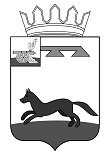 АДМИНИСТРАЦИЯКОЖУХОВИЧСКОГО СЕЛЬСКОГО ПОСЕЛЕНИЯХИСЛАВИЧСКОГО   РАЙОНА СМОЛЕНСКОЙ ОБЛАСТИПОСТАНОВЛЕНИЕот 8 октября 2019г.                                                                                               № 34В соответствии с постановлением Правительства РФ от 09.07.2016 № 649 «О мерах по приспособлению жилых помещений и общего имущества в многоквартирном доме с учетом потребностей инвалидов»Администрация Кожуховичского сельского поселения Хиславичского района Смоленской области п о с т а н о в л я е т:Внести в постановление «О создании муниципальной комиссии и  утверждении Порядка работы муниципальных комиссий по обследованию жилых помещений инвалидов, входящих в состав муниципального жилищного фонда и частного жилищного фонда Администрации Кожуховичского сельского поселения Хиславичского района Смоленской области, а так же общего имущества в многоквартирном доме, в котором расположены указанные жилые помещения, в целях их приспособления с учетом потребностей инвалидов и обеспечения условий их доступности для инвалидов»(в редакции постановления № 31от 21.09.2018г., №  34 от 08.10.2019г.) следующие изменения:- приложение № 1 изложить в следующей редакции: «ПОРЯДОК СОЗДАНИЯ И РАБОТЫ МУНИЦИПАЛЬНЫХ КОМИССИЙ ПО ОБСЛЕДОВАНИЮ ЖИЛЫХ ПОМЕЩЕНИЙ ИНВАЛИДОВ, ВХОДЯЩИХ В СОСТАВ МУНИЦИПАЛЬНОГО ЖИЛИЩНОГО ФОНДА И ЧАСТНОГО ЖИЛИЩНОГО ФОНДА, А ТАКЖЕ ОБЩЕГО ИМУЩЕСТВА В МНОГОКВАРТИРНОМ ДОМЕ, В КОТОРОМ РАСПОЛОЖЕНЫ УКАЗАННЫЕ ЖИЛЫЕ ПОМЕЩЕНИЯ, В ЦЕЛЯХ ИХ ПРИСПОСОБЛЕНИЯ С УЧЕТОМ ПОТРЕБНОСТЕЙ ИНВАЛИДОВ И ОБЕСПЕЧЕНИЯ УСЛОВИЙ ИХ ДОСТУПНОСТИ ДЛЯ ИНВАЛИДОВ1. Общие положения1.1. Муниципальная комиссия по обследованию жилых помещений инвалидов, входящих в состав муниципального жилищного фонда и частного жилищного фонда, а также общего имущества в многоквартирном доме, в котором расположены указанные жилые помещения, в целях их приспособления с учетом потребностей инвалидов и обеспечения условий их доступности для инвалидов (далее - муниципальная Комиссия) создаются для организации работы по проведению обследования жилых помещений инвалидов, входящих в состав муниципального жилищного фонда и частного жилищного фонда (далее также - жилые помещения инвалидов), а также общего имущества в многоквартирном доме, в котором расположены указанные жилые помещения (далее также - общее имущество в многоквартирном доме), в целях их приспособления с учетом потребностей инвалидов и обеспечения условий их доступности для инвалидов.

Под приспособлением понимается изменение и переоборудование жилого помещения инвалида в зависимости от особенностей ограничения жизнедеятельности, обусловленного инвалидностью лица, проживающего в указанном помещении, а также общего имущества в многоквартирном доме для обеспечения беспрепятственного доступа инвалида к жилому помещению.

Муниципальная Комиссия являются органом, координирующим взаимодействие органов местного самоуправления и организаций в целях реализации положений Постановления Правительства Российской Федерации от 09.07.2016 N 649 "О мерах по приспособлению жилых помещений и общего имущества в многоквартирном доме с учетом потребностей инвалидов"(далее - постановление Правительства РФ N 649).

          1.2. Муниципальная Комиссия являются постоянно действующим коллегиальным органом, образованным для организации и проведения обследования жилых помещений инвалидов и общего имущества в многоквартирных домах, расположенных на территории Администрации Кожуховичского сельского поселения Смоленской области, с целью выработки предложений по порядку обеспечения условий доступности для инвалидов жилых помещений и общего имущества в многоквартирном доме и требований по приспособлению жилых помещений в многоквартирном доме с учетом потребностей инвалидов. Состав муниципальной Комиссии утверждается постановлением Администрации Кожуховичского сельского поселения Хиславичского района Смоленской области.
           1.3. Муниципальная Комиссия осуществляют обследование жилых помещений инвалидов, входящих в состав муниципального жилищного фонда и частного жилищного фонда, а также общего имущества в многоквартирном доме, в котором расположены указанные жилые помещения, в целях их приспособления с учетом потребностей инвалидов и обеспечения условий их доступности для инвалидов согласно требованиям. утвержденным постановлением Правительства РФ от 09.07.2016 N 649, и подготавливает проекты решений и рекомендаций по их приспособлению с учетом потребностей инвалидов и обеспечения условий их доступности для инвалидов.
           1.4. В своей деятельности муниципальные Комиссии руководствуются Конституцией Российской Федерации, Гражданским кодексом Российской Федерации, Жилищным кодексом Российской Федерации и иными нормативными правовыми актами Российской Федерации, Смоленской области, а также настоящим Положением.
2. Задачи, функции и права  муниципальной Комиссии
         2.1. Основными задачами муниципальных Комиссий являются:
         2.1.1. Организация обследования жилых помещений инвалидов и общего имущества в многоквартирных домах.
         2.1.2. Определение необходимости приспособления жилого помещения инвалида и общего имущества в многоквартирном доме.
         2.1.3. Определение мероприятий, которые необходимо выполнить с целью приспособления жилого помещения инвалида и общего имущества в многоквартирном доме с учетом ограничений жизнедеятельности.
        2.1.4. Формирование выводов о технической возможности и экономической целесообразности приспособления жилого помещения инвалида и общего имущества в многоквартирном доме.
       2.1.5. Обеспечение в пределах компетенции взаимодействия органов государственной власти Смоленской области, общественных объединений инвалидов, представители которых входят в состав муниципальных Комиссий, с территориальными органами федеральных органов исполнительной власти, исполнительными органами государственной власти Смоленской области и органами местного самоуправления, общественными объединениями и иными организациями.
    2.1.6. Координация деятельности по обследованию жилых помещений инвалидов и общего имущества в многоквартирных домах в целях их приспособления с учетом потребностей инвалидов и обеспечения условий их доступности для инвалидов.

2.2. Муниципальные Комиссии осуществляют следующие функции:

          2.2.1. Разработка регистра инвалидов с нарушением опорно-двигательного аппарата, проживающих на территории Смоленской области.
         2.2.2. Разработка регистра инвалидов с нарушением органов слуха, проживающих на территории Смоленской области.
         2.2.3. Разработка регистра инвалидов с нарушением органов зрения, проживающих на территории Смоленской области.
         2.2.4. Разработка реестра организаций, осуществляющих деятельность по управлению многоквартирными домами, в которых располагаются жилые помещения инвалидов.
         2.2.5. Разработка плана-графика обследования жилых помещений инвалидов и общего имущества в многоквартирном доме.
         2.2.6. Организация проведения обследования.
         2.2.7. Формирование выводов с мотивированным обоснованием о необходимости приспособления жилого помещения инвалида и общего имущества в многоквартирном доме в течение 7 календарных дней со дня проведения обследования жилых помещений инвалидов и общего имущества в многоквартирных домах.
        2.2.8. Формирование выводов с мотивированным обоснованием о технической возможности приспособления жилых помещений инвалидов и (или) общего имущества в многоквартирных домах обоснованием в течение 20 календарных дней со дня формирования выводов с мотивированным обоснованием о необходимости приспособления жилого помещения инвалида и общего имущества в многоквартирном доме.
       2.2.9. При наличии технической возможности разработка перечня мероприятий по приспособлению жилых помещений инвалидов и общего имущества в многоквартирных домах в течение 20 календарных дней со дня формирования выводов с мотивированным обоснованием о технической возможности приспособления жилых помещений инвалидов и (или) общего имущества в многоквартирных домах;
       2.2.10. Принятие решения о необходимости проверки экономической целесообразности выполнения перечня мероприятий по приспособлению жилых помещений инвалидов и общего имущества в многоквартирных домах в течение 20 календарных дней со дня  разработки перечня мероприятий по приспособлению жилых помещений инвалидов и общего имущества в многоквартирных домах;
       2.2.11. Подготовка с учетом имеющихся материалов заключения о технической возможности и экономической целесообразности приспособления жилого помещения инвалида и общего имущества в многоквартирном доме в рамках приспособления, капитального ремонта или реконструкции в течение 20 календарных дней со дня принятия решения об экономической целесообразности (нецелесообразности) реконструкции или капитального ремонта многоквартирного дома (части дома), в котором проживает инвалид в целях приспособления с учетом.

         2.2.12. Корректировка плана-графика по обследованию жилых помещений инвалидов и общего имущества в многоквартирных домах по выводам муниципальной Комиссии с мотивированным обоснованием.
        2.2.13. Подготовка предложений организациям, осуществляющим деятельность по управлению многоквартирными домами, в которых располагаются жилые помещения инвалидов, по вопросу обеспечения условий доступности для инвалидов жилых помещений инвалидов и общего имущества в многоквартирном доме.
       2.2.14. Анализ информации об обследованных жилых помещениях инвалидов и общем имуществе в многоквартирном доме в целях их приспособления с учетом потребностей инвалидов и обеспечения условий их доступности для инвалидов.
      2.2.15. Сбор и обобщение данных о жилых помещениях инвалидов и общем имуществе в многоквартирном доме.
       2.2.16. Мониторинг и анализ доступности жилых помещений инвалидов и общего имущества в многоквартирном доме в целях их приспособления с учетом потребностей инвалидов и обеспечения условий их доступности для инвалидов.
     2.2.17. Подготовка предложений в исполнительно-распорядительные органы местного самоуправления муниципальных образований Смоленской области о включении обследованных и признанных нуждающимися в оборудовании для инвалидов домов на реконструкцию.

      2.3. Муниципальные Комиссии имеют право:
      2.3.1. Взаимодействовать по вопросам, входящим в компетенцию муниципальной Комиссии, с соответствующими органами исполнительной власти, органами местного самоуправления и организациями, запрашивать и получать от них в установленном порядке необходимые документы, материалы и информацию.
      2.3.2. Привлекать к участию в работе муниципальной  Комиссии представителей организации, осуществляющей деятельность по управлению многоквартирным домом, в котором располагается жилое помещение инвалида, в отношении которого проводится обследование.       3. Организация деятельности работы муниципальной Комиссии
      3.1. Муниципальная Комиссия осуществляют свою деятельность в соответствии с планом по приспособлению жилых помещений, входящих в состав муниципального жилищного фонда и частного жилищного фонда, занимаемых инвалидами и семьями, имеющими детей-инвалидов, и используемых для их постоянного проживания, а также общего имущества в многоквартирном доме, в котором расположены указанные жилые помещения, и планами-графиками обследования жилых помещений инвалидов и общего имущества в многоквартирном доме, в котором проживают инвалиды.
           3.2. Заседания муниципальной Комиссии проводятся по мере необходимости. 
           3.4. Председатель муниципальной  Комиссии:- осуществляет общее руководство работой муниципальной Комиссии;
- проводит заседания муниципальной Комиссии;
-   определяет перечень, сроки и порядок рассмотрения вопросов на заседаниях муниципальной Комиссии;
-  организует перспективное и текущее планирование работы муниципальной Комиссии и утверждает план-график обследования жилых помещений инвалидов и общего имущества в многоквартирном доме, в котором проживают инвалиды.
      В случае отсутствия председателя муниципальной Комиссии заседание проводит заместитель председателя муниципальной Комиссии.

         3.5. Члены муниципальной Комиссии:- принимают участие в работе муниципальной Комиссии, изучают поступающие документы, готовят по ним свои замечания, предложения, возражения;
- участвуют в заседаниях муниципальной Комиссии.

       3.6. Секретарь муниципальной Комиссии:- оказывает содействие председателю муниципальной Комиссии и его заместителю в организации работы муниципальной Комиссии;
- запрашивает для подготовки материалов к очередному заседанию муниципальной Комиссии необходимую информацию у членов муниципальной Комиссии, органов исполнительной власти, органов местного самоуправления и организаций;
- организует проведение заседаний муниципальной Комиссии;
- информирует членов муниципальной Комиссии и лиц, привлеченных к участию в работе муниципальной Комиссии, о повестке дня заседания, дате и месте его проведения;
- организует доведение материалов муниципальной Комиссии до сведения членов межведомственной Комиссии и организаций;
- осуществляет по поручению председателя муниципальной Комиссии контроль за исполнением решений муниципальной Комиссии;
- оформляет протоколы заседаний муниципальной Комиссии;
- ведет делопроизводство муниципальной Комиссии.
         3.7. Заседание муниципальных Комиссий считаются правомочным, если на нем присутствует не менее половины ее членов.
         3.8. Решения муниципальной Комиссии принимаются большинством голосов членов муниципальной Комиссии. При равенстве голосов членов муниципальной Комиссии решающим является голос председателя муниципальной Комиссии. В случае несогласия с принятым решением члены муниципальной Комиссии вправе выразить свое особое мнение в письменной форме и приложить его к решению муниципальной Комиссии. 
        3.10. Муниципальные Комиссии ежегодно в срок до 1 января представляют в межведомственную Комиссию по обследованию жилых помещений инвалидов, входящих в состав жилищного фонда Смоленской области, а также общего имущества в многоквартирном доме, в котором расположены указанные жилые помещения, в целях их приспособления с учетом потребностей инвалидов и обеспечения условий их доступности для инвалидов (далее - межведомственная Комиссия) планы на текущий год по организации работы по обследованию жилых помещений инвалидов и общего имущества в многоквартирных домах, в которых проживают инвалиды, в целях их приспособления с учетом потребностей инвалидов и обеспечения условий их доступности для инвалидов.
       Ежемесячно в срок до 20-го числа в соответствии с планом работы муниципальная Комиссия представляют в межведомственную Комиссию копии следующих документов:
- форму акта обследования жилого помещения инвалида и общего имущества в многоквартирном доме;
- форму решения об экономической целесообразности (нецелесообразности) реконструкции или капитального ремонта многоквартирного дома (части дома);
- формы заключений о возможности или об отсутствии возможности приспособления жилого помещения инвалида и общего имущества в многоквартирном доме;
- документы о характеристиках жилого помещения инвалида, общего имущества в многоквартирном доме (технический паспорт (технический план), кадастровый паспорт и иные документы);
- выписку из акта медико-социальной экспертизы гражданина, признанного инвалидом;
- оценку необходимости и возможности приспособления жилого помещения инвалида и общего имущества в многоквартирном доме.Разместить настоящее постановление на сайте Администрации муниципального образования «Хиславичский район» Смоленской области.  3. Контроль за исполнением настоящего постановления оставляю за собой.Глава муниципального образованияКожуховичского сельского поселения			                 С.П. ФедосовПОРЯДОКСОЗДАНИЯ И РАБОТЫ МУНИЦИПАЛЬНЫХ КОМИССИЙ ПО ОБСЛЕДОВАНИЮ ЖИЛЫХ ПОМЕЩЕНИЙ ИНВАЛИДОВ, ВХОДЯЩИХ В СОСТАВ МУНИЦИПАЛЬНОГО ЖИЛИЩНОГО ФОНДА И ЧАСТНОГО ЖИЛИЩНОГО ФОНДА, А ТАКЖЕ ОБЩЕГО ИМУЩЕСТВА В МНОГОКВАРТИРНОМ ДОМЕ, В КОТОРОМ РАСПОЛОЖЕНЫ УКАЗАННЫЕ ЖИЛЫЕ ПОМЕЩЕНИЯ, В ЦЕЛЯХ ИХ ПРИСПОСОБЛЕНИЯ С УЧЕТОМ ПОТРЕБНОСТЕЙ ИНВАЛИДОВ И ОБЕСПЕЧЕНИЯ УСЛОВИЙ ИХ ДОСТУПНОСТИ ДЛЯ ИНВАЛИДОВ1. Общие положения1.1. Муниципальная комиссия по обследованию жилых помещений инвалидов, входящих в состав муниципального жилищного фонда и частного жилищного фонда, а также общего имущества в многоквартирном доме, в котором расположены указанные жилые помещения, в целях их приспособления с учетом потребностей инвалидов и обеспечения условий их доступности для инвалидов (далее - муниципальная Комиссия) создаются для организации работы по проведению обследования жилых помещений инвалидов, входящих в состав муниципального жилищного фонда и частного жилищного фонда (далее также - жилые помещения инвалидов), а также общего имущества в многоквартирном доме, в котором расположены указанные жилые помещения (далее также - общее имущество в многоквартирном доме), в целях их приспособления с учетом потребностей инвалидов и обеспечения условий их доступности для инвалидов.

Под приспособлением понимается изменение и переоборудование жилого помещения инвалида в зависимости от особенностей ограничения жизнедеятельности, обусловленного инвалидностью лица, проживающего в указанном помещении, а также общего имущества в многоквартирном доме для обеспечения беспрепятственного доступа инвалида к жилому помещению.

Муниципальная Комиссия являются органом, координирующим взаимодействие органов местного самоуправления и организаций в целях реализации положений Постановления Правительства Российской Федерации от 09.07.2016 N 649 "О мерах по приспособлению жилых помещений и общего имущества в многоквартирном доме с учетом потребностей инвалидов"(далее - постановление Правительства РФ N 649).

          1.2. Муниципальная Комиссия являются постоянно действующим коллегиальным органом, образованным для организации и проведения обследования жилых помещений инвалидов и общего имущества в многоквартирных домах, расположенных на территории Администрации Кожуховичского сельского поселения Смоленской области, с целью выработки предложений по порядку обеспечения условий доступности для инвалидов жилых помещений и общего имущества в многоквартирном доме и требований по приспособлению жилых помещений в многоквартирном доме с учетом потребностей инвалидов. Состав муниципальной Комиссии утверждается постановлением Администрации Кожуховичского сельского поселения Хиславичского района Смоленской области.
           1.3. Муниципальная Комиссия осуществляют обследование жилых помещений инвалидов, входящих в состав муниципального жилищного фонда и частного жилищного фонда, а также общего имущества в многоквартирном доме, в котором расположены указанные жилые помещения, в целях их приспособления с учетом потребностей инвалидов и обеспечения условий их доступности для инвалидов согласно требованиям. утвержденным постановлением Правительства РФ от 09.07.2016 N 649, и подготавливает проекты решений и рекомендаций по их приспособлению с учетом потребностей инвалидов и обеспечения условий их доступности для инвалидов.
           1.4. В своей деятельности муниципальные Комиссии руководствуются Конституцией Российской Федерации, Гражданским кодексом Российской Федерации, Жилищным кодексом Российской Федерации и иными нормативными правовыми актами Российской Федерации, Смоленской области, а также настоящим Положением.
            2. Задачи, функции и права  муниципальной Комиссии
         2.1. Основными задачами муниципальных Комиссий являются:
         2.1.1. Организация обследования жилых помещений инвалидов и общего имущества в многоквартирных домах.
         2.1.2. Определение необходимости приспособления жилого помещения инвалида и общего имущества в многоквартирном доме.
         2.1.3. Определение мероприятий, которые необходимо выполнить с целью приспособления жилого помещения инвалида и общего имущества в многоквартирном доме с учетом ограничений жизнедеятельности.
        2.1.4. Формирование выводов о технической возможности и экономической целесообразности приспособления жилого помещения инвалида и общего имущества в многоквартирном доме.
       2.1.5. Обеспечение в пределах компетенции взаимодействия органов государственной власти Смоленской области, общественных объединений инвалидов, представители которых входят в состав муниципальных Комиссий, с территориальными органами федеральных органов исполнительной власти, исполнительными органами государственной власти Смоленской области и органами местного самоуправления, общественными объединениями и иными организациями.
    2.1.6. Координация деятельности по обследованию жилых помещений инвалидов и общего имущества в многоквартирных домах в целях их приспособления с учетом потребностей инвалидов и обеспечения условий их доступности для инвалидов.

         2.2. Муниципальные Комиссии осуществляют следующие функции:

          2.2.1. Разработка регистра инвалидов с нарушением опорно-двигательного аппарата, проживающих на территории Смоленской области.
         2.2.2. Разработка регистра инвалидов с нарушением органов слуха, проживающих на территории Смоленской области.
         2.2.3. Разработка регистра инвалидов с нарушением органов зрения, проживающих на территории Смоленской области.
         2.2.4. Разработка реестра организаций, осуществляющих деятельность по управлению многоквартирными домами, в которых располагаются жилые помещения инвалидов.
         2.2.5. Разработка плана-графика обследования жилых помещений инвалидов и общего имущества в многоквартирном доме.
         2.2.6. Организация проведения обследования.
         2.2.7. Формирование выводов с мотивированным обоснованием о необходимости приспособления жилого помещения инвалида и общего имущества в многоквартирном доме в течение 7 календарных дней со дня проведения обследования жилых помещений инвалидов и общего имущества в многоквартирных домах.
        2.2.8. Формирование выводов с мотивированным обоснованием о технической возможности приспособления жилых помещений инвалидов и (или) общего имущества в многоквартирных домах обоснованием в течение 20 календарных дней со дня формирования выводов с мотивированным обоснованием о необходимости приспособления жилого помещения инвалида и общего имущества в многоквартирном доме.
       2.2.9. При наличии технической возможности разработка перечня мероприятий по приспособлению жилых помещений инвалидов и общего имущества в многоквартирных домах в течение 20 календарных дней со дня формирования выводов с мотивированным обоснованием о технической возможности приспособления жилых помещений инвалидов и (или) общего имущества в многоквартирных домах;
       2.2.10. Принятие решения о необходимости проверки экономической целесообразности выполнения перечня мероприятий по приспособлению жилых помещений инвалидов и общего имущества в многоквартирных домах в течение 20 календарных дней со дня  разработки перечня мероприятий по приспособлению жилых помещений инвалидов и общего имущества в многоквартирных домах;
       2.2.11. Подготовка с учетом имеющихся материалов заключения о технической возможности и экономической целесообразности приспособления жилого помещения инвалида и общего имущества в многоквартирном доме в рамках приспособления, капитального ремонта или реконструкции в течение 20 календарных дней со дня принятия решения об экономической целесообразности (нецелесообразности) реконструкции или капитального ремонта многоквартирного дома (части дома), в котором проживает инвалид в целях приспособления с учетом.

         2.2.12. Корректировка плана-графика по обследованию жилых помещений инвалидов и общего имущества в многоквартирных домах по выводам муниципальной Комиссии с мотивированным обоснованием.
        2.2.13. Подготовка предложений организациям, осуществляющим деятельность по управлению многоквартирными домами, в которых располагаются жилые помещения инвалидов, по вопросу обеспечения условий доступности для инвалидов жилых помещений инвалидов и общего имущества в многоквартирном доме.
       2.2.14. Анализ информации об обследованных жилых помещениях инвалидов и общем имуществе в многоквартирном доме в целях их приспособления с учетом потребностей инвалидов и обеспечения условий их доступности для инвалидов.
      2.2.15. Сбор и обобщение данных о жилых помещениях инвалидов и общем имуществе в многоквартирном доме.
       2.2.16. Мониторинг и анализ доступности жилых помещений инвалидов и общего имущества в многоквартирном доме в целях их приспособления с учетом потребностей инвалидов и обеспечения условий их доступности для инвалидов.
     2.2.17. Подготовка предложений в исполнительно-распорядительные органы местного самоуправления муниципальных образований Смоленской области о включении обследованных и признанных нуждающимися в оборудовании для инвалидов домов на реконструкцию.

      2.3. Муниципальные Комиссии имеют право:
      2.3.1. Взаимодействовать по вопросам, входящим в компетенцию муниципальной Комиссии, с соответствующими органами исполнительной власти, органами местного самоуправления и организациями, запрашивать и получать от них в установленном порядке необходимые документы, материалы и информацию.
      2.3.2. Привлекать к участию в работе муниципальной  Комиссии представителей организации, осуществляющей деятельность по управлению многоквартирным домом, в котором располагается жилое помещение инвалида, в отношении которого проводится обследование.       3. Организация деятельности работы муниципальной Комиссии
      3.1. Муниципальная Комиссия осуществляют свою деятельность в соответствии с планом по приспособлению жилых помещений, входящих в состав муниципального жилищного фонда и частного жилищного фонда, занимаемых инвалидами и семьями, имеющими детей-инвалидов, и используемых для их постоянного проживания, а также общего имущества в многоквартирном доме, в котором расположены указанные жилые помещения, и планами-графиками обследования жилых помещений инвалидов и общего имущества в многоквартирном доме, в котором проживают инвалиды.
                    3.2. Заседания муниципальной Комиссии проводятся по мере необходимости. 
           3.3. Председатель муниципальной  Комиссии:- осуществляет общее руководство работой муниципальной Комиссии;
- проводит заседания муниципальной Комиссии;
-   определяет перечень, сроки и порядок рассмотрения вопросов на заседаниях муниципальной Комиссии;
-  организует перспективное и текущее планирование работы муниципальной Комиссии и утверждает план-график обследования жилых помещений инвалидов и общего имущества в многоквартирном доме, в котором проживают инвалиды.
      В случае отсутствия председателя муниципальной Комиссии заседание проводит заместитель председателя муниципальной Комиссии.

            3.4. Члены муниципальной Комиссии:- принимают участие в работе муниципальной Комиссии, изучают поступающие документы, готовят по ним свои замечания, предложения, возражения;
- участвуют в заседаниях муниципальной Комиссии.

            3.5. Секретарь муниципальной Комиссии:- оказывает содействие председателю муниципальной Комиссии и его заместителю в организации работы муниципальной Комиссии;
- запрашивает для подготовки материалов к очередному заседанию муниципальной Комиссии необходимую информацию у членов муниципальной Комиссии, органов исполнительной власти, органов местного самоуправления и организаций;
- организует проведение заседаний муниципальной Комиссии;
- информирует членов муниципальной Комиссии и лиц, привлеченных к участию в работе муниципальной Комиссии, о повестке дня заседания, дате и месте его проведения;
- организует доведение материалов муниципальной Комиссии до сведения членов межведомственной Комиссии и организаций;
- осуществляет по поручению председателя муниципальной Комиссии контроль за исполнением решений муниципальной Комиссии;
- оформляет протоколы заседаний муниципальной Комиссии;
- ведет делопроизводство муниципальной Комиссии.
         3.6. Заседание муниципальных Комиссий считаются правомочным, если на нем присутствует не менее половины ее членов.
         3.7. Решения муниципальной Комиссии принимаются большинством голосов членов муниципальной Комиссии. При равенстве голосов членов муниципальной Комиссии решающим является голос председателя муниципальной Комиссии. В случае несогласия с принятым решением члены муниципальной Комиссии вправе выразить свое особое мнение в письменной форме и приложить его к решению муниципальной Комиссии. 
        3.8. Муниципальные Комиссии ежегодно в срок до 1 января представляют в межведомственную Комиссию по обследованию жилых помещений инвалидов, входящих в состав жилищного фонда Смоленской области, а также общего имущества в многоквартирном доме, в котором расположены указанные жилые помещения, в целях их приспособления с учетом потребностей инвалидов и обеспечения условий их доступности для инвалидов (далее - межведомственная Комиссия) планы на текущий год по организации работы по обследованию жилых помещений инвалидов и общего имущества в многоквартирных домах, в которых проживают инвалиды, в целях их приспособления с учетом потребностей инвалидов и обеспечения условий их доступности для инвалидов.
       Ежемесячно в срок до 20-го числа в соответствии с планом работы муниципальная Комиссия представляют в межведомственную Комиссию копии следующих документов:
- форму акта обследования жилого помещения инвалида и общего имущества в многоквартирном доме;
- форму решения об экономической целесообразности (нецелесообразности) реконструкции или капитального ремонта многоквартирного дома (части дома);
- формы заключений о возможности или об отсутствии возможности приспособления жилого помещения инвалида и общего имущества в многоквартирном доме;
- документы о характеристиках жилого помещения инвалида, общего имущества в многоквартирном доме (технический паспорт (технический план), кадастровый паспорт и иные документы);
- выписку из акта медико-социальной экспертизы гражданина, признанного инвалидом;
- оценку необходимости и возможности приспособления жилого помещения инвалида и общего имущества в многоквартирном доме.О внесении изменений  в постановление Администрации Кожуховичского сельского поселения Хиславичского района Смоленской областиПриложение к постановлению Администрации Кожуховичского сельского поселения Хиславичского района Смоленской   области от 21.09.2018 г. № 31;от 08.10.2019г. №34           